AS BADMINTONFélicitations à tous les élèves du collège ayant participé à la compétition district individuelle du 30 Novembre  pour leur fair-play et leurs résultats.BenjaminesBenjaminsMinimes FillesMinimes Garçons1.Gnanasegar (explo)1.Dogneau (explo)1.Siby (explo)1.Morel (menu)2.Amoi (explo)2.Benoit (explo) 2.Kiouani (osny)2.Sy (explo)3.Fischer (st apo)3.Muni (osny)3.Coulibaly (explo)3.Liao (explo)4.Colombo (explo) 4.Lucron (osny)4.Luong (explo)4.Donini (osny)5.Abou (explo)5.Duhamel (menu)5.Sow (explo)5.Beulz (st apo)6.Appoh (explo)6.Fereira da silva (osny)6.Cherel (explo)6.Rance (st apo)7.Pereira (osny)7.Tamboura (osny)7.Guertouh (explo)7.Huynh (menu)8.Arulesvaran (explo)8.Razafindrakoto (exp)8.Le Noel (menu)8.Truong (menu)9.Donneger (osny)9.Roux (explo)9.Ravon (menu)9.Roubert (explo)10.Beauvallet (osny)10.Fafard (explo) 10.Hay (st apo)10.Colas (menu)11.Boulletier (explo)11.Ahmed (explo)11.Rouget (menu)11.Srivenkk (explo)12.Chabaoui (explo)12.Lakhani (explo)12.Delbeque (st apo)12.Vivin L (st apo)13.Lorenzo (osny)13.Bouaziz (osny)13.Roubert (explo)13.Sinou (explo)14.Nehar (osny)14.MBabuFassama (osny)14.Monnet (osny)14.Gaiola (menu)15.Hidhayatull(explo)15.Aidoo (osny)15.Sellou (explo)15.Guinet (menu)16.N’gando (explo)16.Duval Bun (explo)16.Brunet (st apo)16.Vivin A (st apo)17.Serrano (explo)17.Barroche (explo)17.Duhamel (menu)17.Gnanas (explo)18.Siby (explo)18.Varela (osny)18.Moustakbal (explo)18.Fremont (explo)19.Neez (explo)19.Collaert (menu) 19.Reda (explo)19.Wadih (st apo)20.Bourrahla (osny)20.Lahoucine (menu)20.Lapilus (explo)20.Zokotas (st apo)21.Camara (osny)21.Brahimi (osny)21.Tamboura (osny)22.Mayoute (osny)22.Brambor (menu)22.Lermuzeaux (osny)23.Saleh (explo)23.Rabiai (osny)23.Bounab (explo)24.Oumahand (osny)24.Sivacoumar (osny)24.Boulaire (osny)25.Mroivili (explo)25.Carradinha (osny)25.Chaumeil (osny)26.Dupaquier (menu)26.Lafargue (explo)26.Meslien (explo)27.Wiart (osny)27.Id Errais (explo) 27.Sanon (explo)28.Fofana (explo)28.Grillo (osny)29.Homassel (explo)29.Khadi (osny)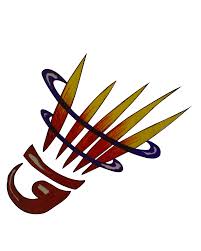 30.Bouchard (explo)30.Benot (osny)31.Gnanamor (explo)31.Ahfim (explo)32.Fatmi (explo)32.Marques (osny)33.Poltz (explo)33.Sanon (explo)34.Nayraud (explo)34.Arezki (explo)35.Cape Rossi (explo)